Pedagogisk plan mai og juni 2023 Ukens rytme Pedagogisk plan mål og innholdPeriodens litteraturPeriodens matematikkPeriodens rim/regle/sangerPeriodens eventyrSkolekubbSkolekubbSkolekubbSkolekubbDen lille røde høna og hvetekornene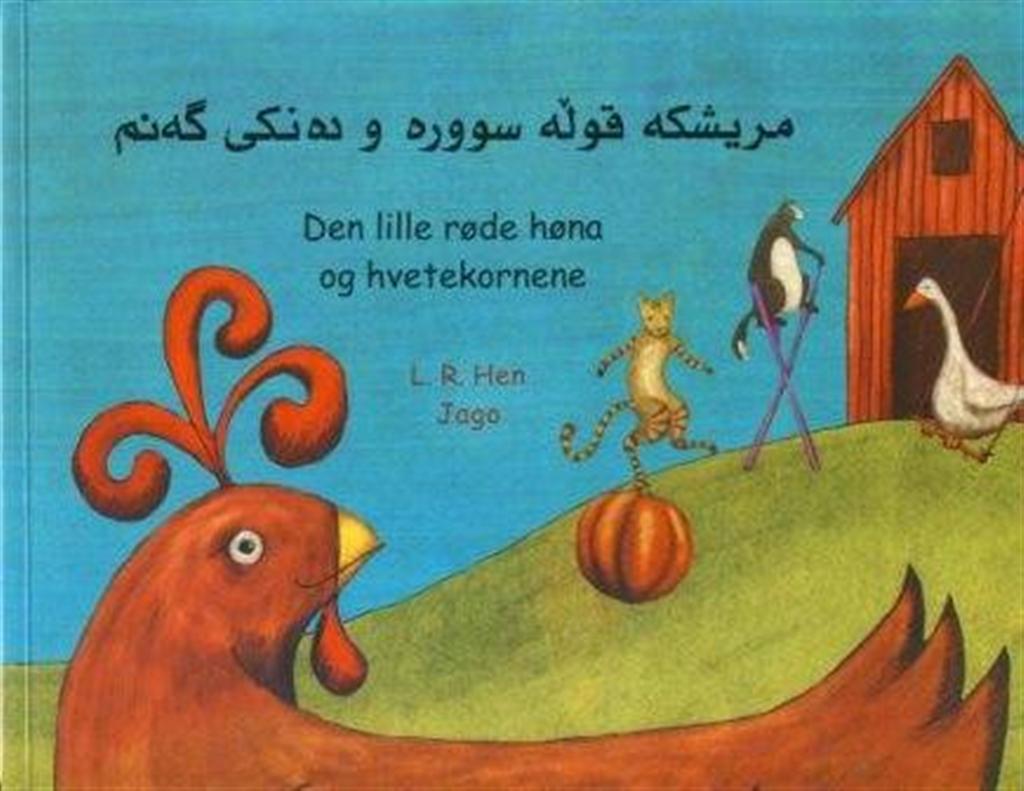 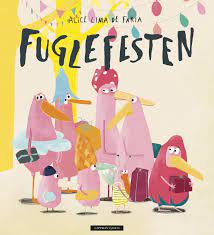 Tall jakt i skogen.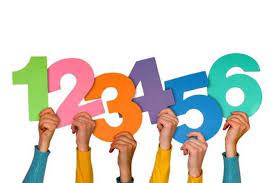 Bygge fargete tårn 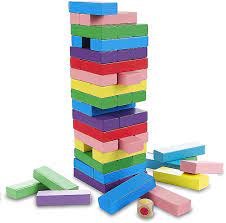 Skal vi være vennerJa, vi elsker dette landetTenk at nå er dagen her Alle fuglerNorge i rødt, hvite og blått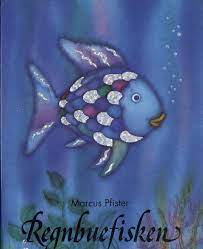 Periodens formingsaktivitetPeriodens grovmotoriske aktivitetPeriodens sosiale lek og aktivitet Periodens språkleker17 mai formingsaktiviteter 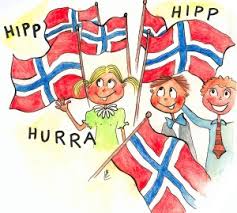 Idrettsdagen 16.mai aktiviteter Prosjekt: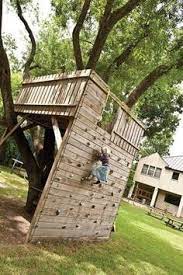 Bygge trehus i skogenBåtturer: livet i fjær og fjord -Oppdage første lyd -Bokstavejakt-Finn gjenstander som første lyden er …Fotosyntese Periodens litteraturPeriodens matematikkPeriodens rim/regle/sangerPeriodens eventyrReveklubb Reveklubb Reveklubb Reveklubb Strandkrabbe 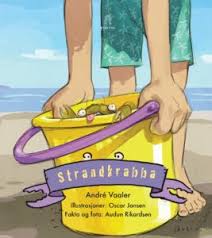 Former 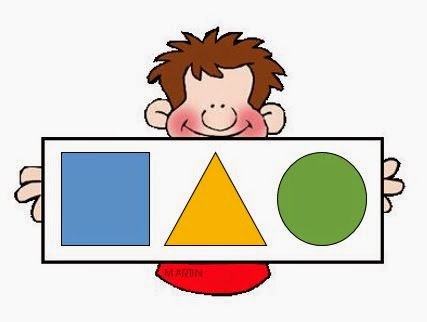 Sirkel, kvadratisk og trekantVi teller 1 2 3Skal vi være vennerJa, vi elsker dette landetTenk at nå er dagen her Alle fuglerNorge i rødt, hvite og blåttPeriodens formingsaktivitetPeriodens grovmotoriske aktivitetPeriodens sosiale lek og aktivitet Periodens språkleker17 mai formingsaktiviteter balanserer ute for ulike bevegelse rødt lysPlante solsikk 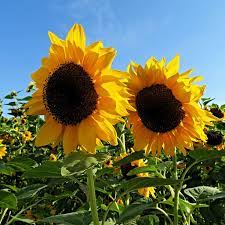 Båtturer: livet i fjær og fjord Fargejakt Mandag Tirsdag Onsdag Torsdag Fredag Oddetallsuker:LivSolHilde AlejandraFrokost 08:00Samling 09:00Grupper:ReveklubbenskoleklubbenTurdag Frokost 08:00Samling 09:00Møte dag Frokost 08:00Samling 09:00 Grupper Frokost 08:00Samling 09:00Grupper:RevenklubbenSkoleklubbenspråkgrupperFrokost 08:00Samling 09:00. Grupper fri lek.Partallsuker:Liv Sol Anette Hilde AlejandraFrokost 08:00Samling 09:00Grupper:ReveklubbenskoleklubbenTurdag Frokost 08:00Samling 09:00Møte dag Frokost 08:00Samling 09:00 Felles tur Frokost 08:00Samling 09:00Grupper:RevenklubbenSkoleklubbenspråkgrupperFrokost 08:00Samling 09:00. Grupper: fri lek.VisjonÅrsplan Sammen med deg, skaper vi vei. I årsplanen står det at: «å ha en god sosial kompetanse er forutsetning for at vi skal fungere godt sammen med andre mennesker, og det handler om hvilke ferdigheter, kunnskaper og holdninger vi har med oss inn i et fellesskap.» Utfra dette valgte vi et mål som vi skal jobbe med, Sosial kompetanse hele barnehage året.Samtidig skal vi jobbe med språket. Det står i årsplanen at Gjennom dialog og samspill, skal barn støttes i å kommunisere, medvirke, lytte, forstå og skape mening i sin hverdag. Barnehagen skal anerkjenne og verdsette barnas ulike kommunikasjonsuttrykk og språk.  Språk er vårt viktigste verktøy for å forstå og bli forstått.  På Trestubben skal vi jobbe parlert med sosial kompetanse og språk utvikling.Sammen med deg, skaper vi vei. I årsplanen står det at: «å ha en god sosial kompetanse er forutsetning for at vi skal fungere godt sammen med andre mennesker, og det handler om hvilke ferdigheter, kunnskaper og holdninger vi har med oss inn i et fellesskap.» Utfra dette valgte vi et mål som vi skal jobbe med, Sosial kompetanse hele barnehage året.Samtidig skal vi jobbe med språket. Det står i årsplanen at Gjennom dialog og samspill, skal barn støttes i å kommunisere, medvirke, lytte, forstå og skape mening i sin hverdag. Barnehagen skal anerkjenne og verdsette barnas ulike kommunikasjonsuttrykk og språk.  Språk er vårt viktigste verktøy for å forstå og bli forstått.  På Trestubben skal vi jobbe parlert med sosial kompetanse og språk utvikling.Mål og delmål Delmålet for september og oktober var da å jobbe med Sosiale kompetanse:Meg selv: hvem er jeg?Følelser: Støtte barna til å få kontakt med sine egne følelser. Empati: støtte barna i å ta andres perspektiv og reflektere over andre følelser og meningerDelmålet for november og desember for å jobbe videre med Sosiale kompetanse:Meg selv og andre: jeg bryr meg om deg.Følelser: Støtte barna til å vise omsorg for andre.Empati: å kunne tilpasse seg i fellesskap og håndterer konflikter, utsetter sine egne behov og ønsker Delmålet for januar og februar for å jobbe videre med Sosiale kompetanse:Å være god mot andre: hva er en venn? Hvordan blir venn igjen? barna undrer seg over gleden ved å gi og dele med andre.Mine følelser: hvordan har du det? Delmålet for mars og april for å jobbe videre med Sosiale kompetanse:Balansen mellom fem ulike delferdigheter som utgjør sosialkompetanse: samarbeid, selvkontroll, empati, ansvarlighet, selvhevdelse, 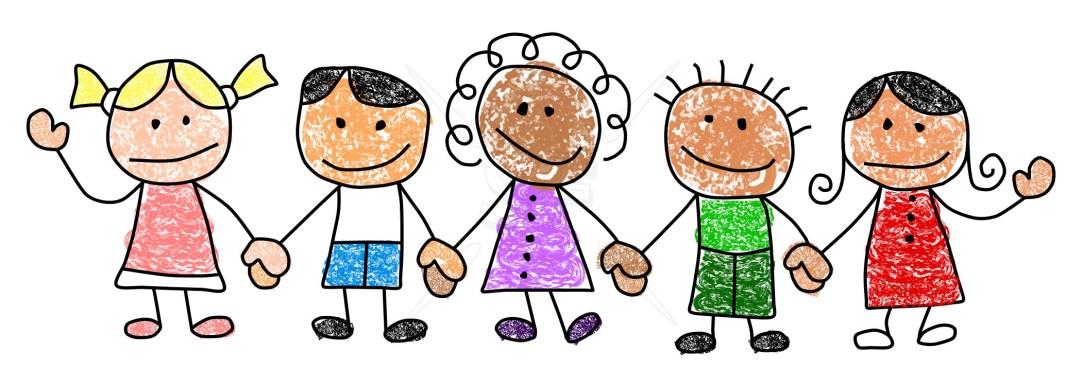 Hvordan skal vi jobbe med delmåleneProsjektet Skoleklubben og reveklubben Bygger trehus i det lille skogen ved hundvågparken Delmålet for mai og april for å jobbe videre med Sosiale kompetanse:i de siste to månedene før sommer ferien går vi gjennom alle målene vi har hatt. Delmålet for september og oktober var da å jobbe med Sosiale kompetanse:Meg selv: hvem er jeg?Følelser: Støtte barna til å få kontakt med sine egne følelser. Empati: støtte barna i å ta andres perspektiv og reflektere over andre følelser og meningerDelmålet for november og desember for å jobbe videre med Sosiale kompetanse:Meg selv og andre: jeg bryr meg om deg.Følelser: Støtte barna til å vise omsorg for andre.Empati: å kunne tilpasse seg i fellesskap og håndterer konflikter, utsetter sine egne behov og ønsker Delmålet for januar og februar for å jobbe videre med Sosiale kompetanse:Å være god mot andre: hva er en venn? Hvordan blir venn igjen? barna undrer seg over gleden ved å gi og dele med andre.Mine følelser: hvordan har du det? Delmålet for mars og april for å jobbe videre med Sosiale kompetanse:Balansen mellom fem ulike delferdigheter som utgjør sosialkompetanse: samarbeid, selvkontroll, empati, ansvarlighet, selvhevdelse, Hvordan skal vi jobbe med delmåleneProsjektet Skoleklubben og reveklubben Bygger trehus i det lille skogen ved hundvågparken Delmålet for mai og april for å jobbe videre med Sosiale kompetanse:i de siste to månedene før sommer ferien går vi gjennom alle målene vi har hatt. TemaVennskap 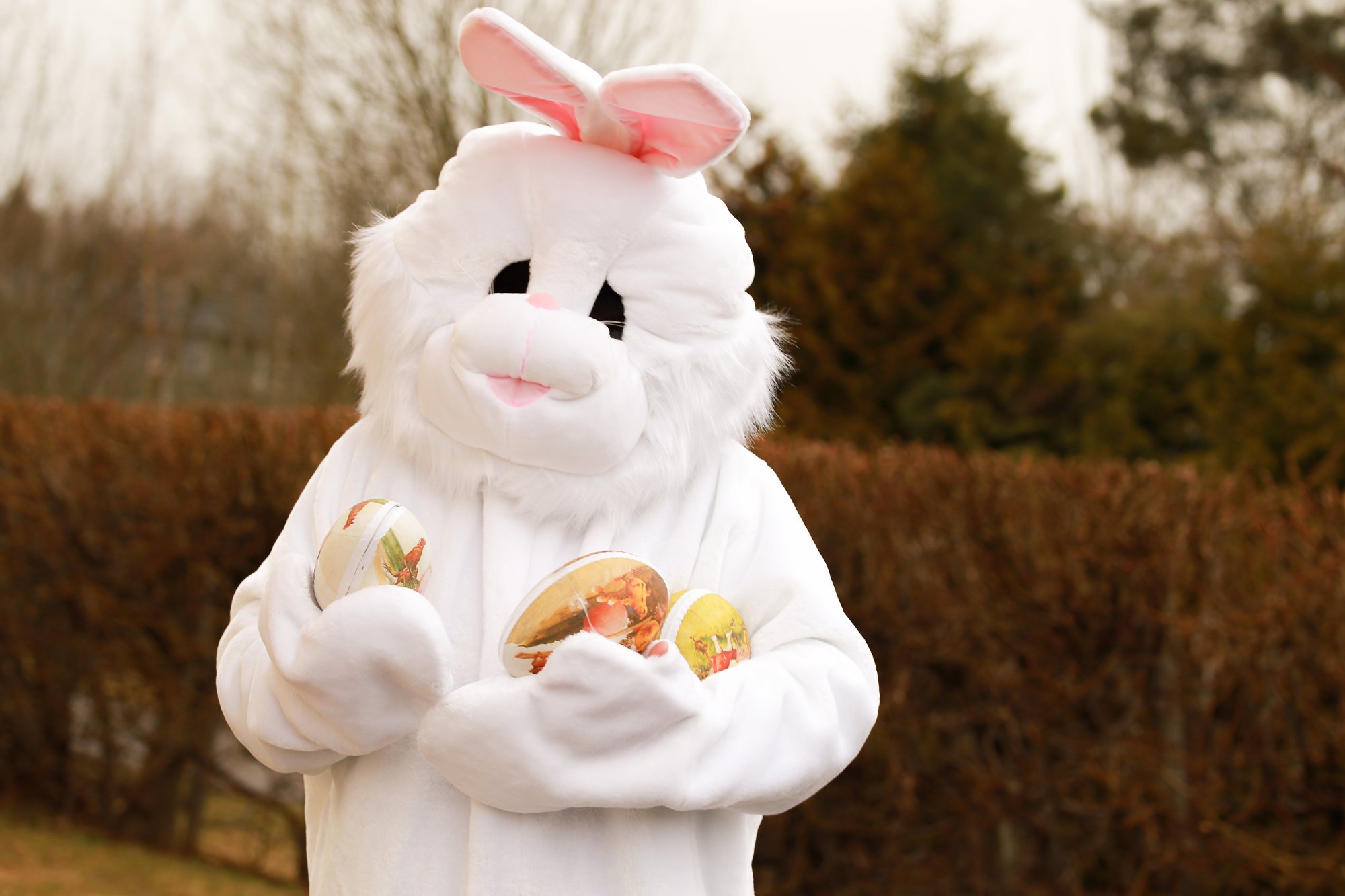 17 maiLivet i fjær og fjordFotosyntese Vårtegn Vennskap 17 maiLivet i fjær og fjordFotosyntese Vårtegn arbeidsmåteKl.09:00 rydde tid. Voksne skal hjelpe barna og være gode rollemodeller.Kl. 09:15 samling i to grupper. Skoleklubben i skolerommet. Reveklubben i gangen. Voksne skal bruke dagstavle. Hvordan dagen blir, synger sanger og sosial lek og aktivitet.Forskjellige aktiviteter skjer i små grupper etter samlingen. Voksen rolle: De voksne i førskolegruppen og reveklubben skal både kunne møte og støtte det enkelte barnet på en god måte, samtidig som de skal lede en hel gruppe. Følelsesmessig sensitivitet samt interesser for hver enkelt er en forutsetning for at den voksne evner å ivareta alle barna i gruppe. Dette handler om gode forberedelser, å ha trygghet i rollen, ro nok til å kunne ha overblikk og evne til å styre de ulike prosessene på en vennlig og tydelig måte Kl.09:00 rydde tid. Voksne skal hjelpe barna og være gode rollemodeller.Kl. 09:15 samling i to grupper. Skoleklubben i skolerommet. Reveklubben i gangen. Voksne skal bruke dagstavle. Hvordan dagen blir, synger sanger og sosial lek og aktivitet.Forskjellige aktiviteter skjer i små grupper etter samlingen. Voksen rolle: De voksne i førskolegruppen og reveklubben skal både kunne møte og støtte det enkelte barnet på en god måte, samtidig som de skal lede en hel gruppe. Følelsesmessig sensitivitet samt interesser for hver enkelt er en forutsetning for at den voksne evner å ivareta alle barna i gruppe. Dette handler om gode forberedelser, å ha trygghet i rollen, ro nok til å kunne ha overblikk og evne til å styre de ulike prosessene på en vennlig og tydelig måte OppdateringSniglehuset nettside: Hundvåg-barnehagene - Nyheter (minbarnehage.no)Sniglehuset nettside: Hundvåg-barnehagene - Nyheter (minbarnehage.no)Viktige informasjon Bursdag i mai og juni 16.mai kl.10:00. Fest i barnehagen 17mai feiring Sommerfest (dato kommer)5.mai skoleklubb. Idrettsdag på fotballbanen ved hundvåghallen. 31.mai skoleklubb skal til Soma gård. 